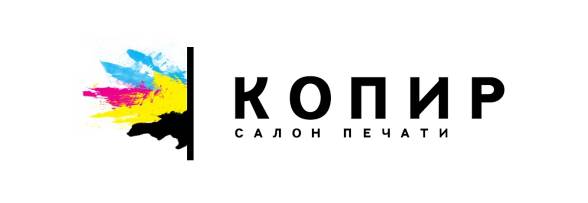 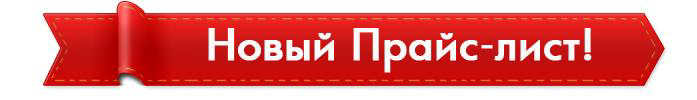 ПЕРЕЧЕНЬ ВЫПОЛНЯЕМЫХ РАБОТот 21.03.2022 Печать и копирование черно-белое А4-А3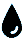  Печать и копирование черно-белое А2-А0 Печать и копирование цветное А4-А3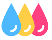  Печать и копирование цветное А2-А0 Печать плакатов, постеров  Сканирование черно-белое основных форматов  Сканирование цветное основных форматов  Ламинирование пакетное 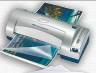 	 Складывание чертежей основные форматы 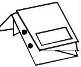   Брошюровка на пластиковые пружину 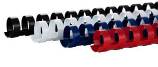 Комплектование в папки Дополнительные услуги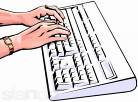 Тексты и переводы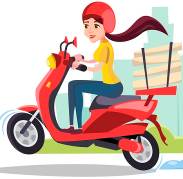 ДоставкаЦены, указанные в перечне выполняемых работ, действуют с 16 марта 2022 г.Цена работ может быть изменена и определяется на основании прайс-листа, действующего на момент получения Задания на выполнение работ от Заказчика и размещенного на интернет-сайте http://www.kopirsalon.ru.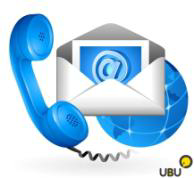 Наши контакты: г. Пермь, Шоссе Космонавтов, 111, корпус 3, 2 этаж, офис 224 тел.: +7 (922) 348-50-26 +7 (912) 061-19-06; +7 (342) 203-19-06 e-mail: kopirsalon@yandex.ru Часы работы:  Пн.-Чт. с 9.00 до 18.00  Пт. с 9.00 до 17.00 Выходные: Суббота, ВоскресеньеФормат бумагиТираж (от общего количества)Тираж (от общего количества)Тираж (от общего количества)Тираж (от общего количества)Формат бумаги1-4950-9999-499≥ 500А46,005,004,704,50А314,0012,0011,5011,00Цена указана за одну сторону листаПлотность бумаги 80 гр/м2Цена указана за одну сторону листаПлотность бумаги 80 гр/м2Цена указана за одну сторону листаПлотность бумаги 80 гр/м2Цена указана за одну сторону листаПлотность бумаги 80 гр/м2Цена указана за одну сторону листаПлотность бумаги 80 гр/м2Формат бумагиТираж (копии одного оригинала)Тираж (копии одного оригинала)Тираж (копии одного оригинала)Тираж (копии одного оригинала)Формат бумаги123≥ 4А230,0029,0028,0027,00А160,00 58,0056,0054,00А0120,00118,00116,00114,00Цена указана за одну сторону листаПлотность бумаги 80 гр/м2Цена указана за одну сторону листаПлотность бумаги 80 гр/м2Цена указана за одну сторону листаПлотность бумаги 80 гр/м2Цена указана за одну сторону листаПлотность бумаги 80 гр/м2Цена указана за одну сторону листаПлотность бумаги 80 гр/м2Формат бумаги (заливка)Тираж (от общего количества)Тираж (от общего количества)Тираж (от общего количества)Формат бумаги (заливка)1-4950-100>100А4 (линии / ≤50% / ≤100%)14,00 /21,00 /29,0013,00 /20,00 /28,0012,00 /19,00 /27,00А3 (линии / ≤50% / ≤100%)28,00 /42,00 /58,0026,00 /40,00 /56,0024,00 /38,00 /54,00Цена указана за одну сторону листаПлотность бумаги 80 гр/м2Цена указана за одну сторону листаПлотность бумаги 80 гр/м2Цена указана за одну сторону листаПлотность бумаги 80 гр/м2Цена указана за одну сторону листаПлотность бумаги 80 гр/м2Формат бумагиТираж (копии одного чертежа)Тираж (копии одного чертежа)Тираж (копии одного чертежа)Тираж (копии одного чертежа)Формат бумаги123≥ 4А270,0065,0060,0055,00А1130,00125,00120,00115,00А0260,00255,00250,00245,00Цена указана за одну сторону листаПлотность бумаги 80 гр/м2Максимально допустимая ширина оригинала 914 ммПри заливке более 50% стоимость увеличивается в два разаЦена указана за одну сторону листаПлотность бумаги 80 гр/м2Максимально допустимая ширина оригинала 914 ммПри заливке более 50% стоимость увеличивается в два разаЦена указана за одну сторону листаПлотность бумаги 80 гр/м2Максимально допустимая ширина оригинала 914 ммПри заливке более 50% стоимость увеличивается в два разаЦена указана за одну сторону листаПлотность бумаги 80 гр/м2Максимально допустимая ширина оригинала 914 ммПри заливке более 50% стоимость увеличивается в два разаЦена указана за одну сторону листаПлотность бумаги 80 гр/м2Максимально допустимая ширина оригинала 914 ммПри заливке более 50% стоимость увеличивается в два разаФорматВХИ 80 гр/м2ВХИ 180 гр/м2 (ватман)Глянцевая 150 гр/м2А2170,00200,00300,00А1340,00400,00600,00Цена указана за одну сторону листаМаксимально допустимая ширина оригинала 841 ммЦена указана за одну сторону листаМаксимально допустимая ширина оригинала 841 ммЦена указана за одну сторону листаМаксимально допустимая ширина оригинала 841 ммЦена указана за одну сторону листаМаксимально допустимая ширина оригинала 841 ммФормат бумагиКоличество листов при пакетном сканировании (А4, А3)Количество листов при пакетном сканировании (А4, А3)Количество листов при пакетном сканировании (А4, А3)Количество листов при пакетном сканировании (А4, А3)Формат бумаги1-910-4950-99≥ 100А410,008,007,006,00А315,0012,0011,0010,00А228,0028,0028,0028,00А158,0058,0058,0058,00А0115,00115,00115,00115,00Цена указана за одну сторону листаПри сканировании с книг, паспортов и других прошитых оригиналов стоимость увеличивается на 50%Разрешение 200-600 dpiПри сканировании с разрешением выше 300 dpi цена повышается на 50%Сохраняемые расширения JPEG, PDF, TIFF до А3, и в TIFF А2-А0Распознавание, пересохранение, оценивается в зависимости от затраченного времениЦена указана за одну сторону листаПри сканировании с книг, паспортов и других прошитых оригиналов стоимость увеличивается на 50%Разрешение 200-600 dpiПри сканировании с разрешением выше 300 dpi цена повышается на 50%Сохраняемые расширения JPEG, PDF, TIFF до А3, и в TIFF А2-А0Распознавание, пересохранение, оценивается в зависимости от затраченного времениЦена указана за одну сторону листаПри сканировании с книг, паспортов и других прошитых оригиналов стоимость увеличивается на 50%Разрешение 200-600 dpiПри сканировании с разрешением выше 300 dpi цена повышается на 50%Сохраняемые расширения JPEG, PDF, TIFF до А3, и в TIFF А2-А0Распознавание, пересохранение, оценивается в зависимости от затраченного времениЦена указана за одну сторону листаПри сканировании с книг, паспортов и других прошитых оригиналов стоимость увеличивается на 50%Разрешение 200-600 dpiПри сканировании с разрешением выше 300 dpi цена повышается на 50%Сохраняемые расширения JPEG, PDF, TIFF до А3, и в TIFF А2-А0Распознавание, пересохранение, оценивается в зависимости от затраченного времениЦена указана за одну сторону листаПри сканировании с книг, паспортов и других прошитых оригиналов стоимость увеличивается на 50%Разрешение 200-600 dpiПри сканировании с разрешением выше 300 dpi цена повышается на 50%Сохраняемые расширения JPEG, PDF, TIFF до А3, и в TIFF А2-А0Распознавание, пересохранение, оценивается в зависимости от затраченного времениФормат бумагиКоличество листов при пакетном сканировании (А4, А3)Количество листов при пакетном сканировании (А4, А3)Количество листов при пакетном сканировании (А4, А3)Количество листов при пакетном сканировании (А4, А3)Формат бумаги1-910-4950-99≥ 100А411,0010,009,008,00А316,0014,0012,0010,00А255,0055,0055,0055,00А1110,00110,00110,00110,00А0220,00220,00220,00220,00Цена указана за одну сторону листаПри сканировании с книг, паспортов и других прошитых оригиналов стоимость увеличивается на 50%Разрешение 200-600 dpi.При сканировании с разрешением выше 300 dpi цена повышается на 50%Сохраняемые расширения JPEG, PDF, TIFFРаспознавание оценивается в зависимости от затраченного времениЦена указана за одну сторону листаПри сканировании с книг, паспортов и других прошитых оригиналов стоимость увеличивается на 50%Разрешение 200-600 dpi.При сканировании с разрешением выше 300 dpi цена повышается на 50%Сохраняемые расширения JPEG, PDF, TIFFРаспознавание оценивается в зависимости от затраченного времениЦена указана за одну сторону листаПри сканировании с книг, паспортов и других прошитых оригиналов стоимость увеличивается на 50%Разрешение 200-600 dpi.При сканировании с разрешением выше 300 dpi цена повышается на 50%Сохраняемые расширения JPEG, PDF, TIFFРаспознавание оценивается в зависимости от затраченного времениЦена указана за одну сторону листаПри сканировании с книг, паспортов и других прошитых оригиналов стоимость увеличивается на 50%Разрешение 200-600 dpi.При сканировании с разрешением выше 300 dpi цена повышается на 50%Сохраняемые расширения JPEG, PDF, TIFFРаспознавание оценивается в зависимости от затраченного времениЦена указана за одну сторону листаПри сканировании с книг, паспортов и других прошитых оригиналов стоимость увеличивается на 50%Разрешение 200-600 dpi.При сканировании с разрешением выше 300 dpi цена повышается на 50%Сохраняемые расширения JPEG, PDF, TIFFРаспознавание оценивается в зависимости от затраченного времениФормат бумагиСтоимостьА720,00А625,00А530,00А450,00А3100,00А2200,00Цена указана за один листПлотность пленки для ламинирования 125 мкмЦена указана за один листПлотность пленки для ламинирования 125 мкмФормат бумагиЦена за 1 листА32,50 А25,00 А18,00А016,00Цена указана за один листЦена указана за один листДиаметр пружинкиКоличество листовБез обложкиЦена с обложкой А4Цена с обложкой А36мм1 – 2512,0070,00100,008мм25 – 4515,0075,00105,0010мм45 – 7018,0080,00110,0012мм70 – 9023,0085,00120,0014мм90 – 11023,0088,00125,0016мм110 – 13033,0095,00130,0019мм130 – 160 38,00100,00140,0022мм160 – 190 48,00105,00150,0025мм190 – 220 50,00115,00155,0032мм220 – 280 55,00120,00160,0038мм280 – 380 70,00125,00165,0045мм380 – 41072,00128,00168,0051мм410 – 47075,00130,00170,00Переброшюровка или замена листов 15,00 руб.Комплект обложек формата А4 = 50,00 руб.Комплект обложек формата А3 = 70,00 руб.Переброшюровка или замена листов 15,00 руб.Комплект обложек формата А4 = 50,00 руб.Комплект обложек формата А3 = 70,00 руб.Переброшюровка или замена листов 15,00 руб.Комплект обложек формата А4 = 50,00 руб.Комплект обложек формата А3 = 70,00 руб.Переброшюровка или замена листов 15,00 руб.Комплект обложек формата А4 = 50,00 руб.Комплект обложек формата А3 = 70,00 руб.Переброшюровка или замена листов 15,00 руб.Комплект обложек формата А4 = 50,00 руб.Комплект обложек формата А3 = 70,00 руб.УслугаЦенаУпаковка в папки «Дело»40,00В стоимость входит стоимость папокВ стоимость входит стоимость папокУслугаЦена Перевод чертежей с AutoCAD и Компас в PDF10 мин. 100,00 руб.Набор текста10 мин. 120,00 руб.УслугиДоставка до 5 километров(цены указаны в рублях, без НДС)Доставка свыше 5 километров – учитывается каждый последующий километр (цены указаны в рублях, без НДС)Доставка документации*250,00250,00 + 15,00 каждый километр* Доставка осуществляется при указании ее необходимости в Задании на выполнение работ в графе иные условия с точным указанием адреса.При заказе свыше 3 000,00 руб. доставка осуществляется бесплатно в пределах города.* Доставка осуществляется при указании ее необходимости в Задании на выполнение работ в графе иные условия с точным указанием адреса.При заказе свыше 3 000,00 руб. доставка осуществляется бесплатно в пределах города.* Доставка осуществляется при указании ее необходимости в Задании на выполнение работ в графе иные условия с точным указанием адреса.При заказе свыше 3 000,00 руб. доставка осуществляется бесплатно в пределах города.